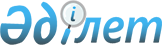 О бюджете города Усть-Каменогорска на 2019-2021 годы
					
			Утративший силу
			
			
		
					Решение Усть-Каменогорского городского маслихата Восточно-Казахстанской области от 27 декабря 2018 года № 38/2-VI. Зарегистрировано Управлением юстиции города Усть-Каменогорска Департамента юстиции Восточно-Казахстанской области 10 января 2019 года № 5-1-207. Утратило силу - решением Усть-Каменогорского городского маслихата Восточно-Казахстанской области от 23 декабря 2019 года № 52/2-VI
      Сноска. Утратило силу - решением Усть-Каменогорского городского маслихата Восточно-Казахстанской области от 23.12.2019 № 52/2-VI (вводится в действие с 01.01.2020).

      Примечание ИЗПИ.

      В тексте документа сохранена пунктуация и орфография оригинала.
      В соответствии со статьей 75 Бюджетного кодекса Республики Казахстан от 4 декабря 2008 года, подпунктом 1) пункта 1 статьи 6 Закона Республики Казахстан от 23 января 2001 года "О местном государственном управлении и самоуправлении в Республике Казахстан", решением Восточно-Казахстанского областного маслихата от 13 декабря 2018 года № 25/280-VI "Об областном бюджете на 2019-2021 годы" (зарегистрировано в Реестре государственной регистрации нормативных правовых актов за номером 5704) Усть-Каменогорский городской маслихат РЕШИЛ:
      1. Утвердить бюджет города на 2019-2021 годы согласно приложениям 1, 2 и 3 соответственно, в том числе на 2019 год в следующих объемах:
      1) доходы – 67 959 083,1 тысяч тенге:
      налоговые поступления – 22 823 573,6 тысяч тенге;
      неналоговые поступления – 920 769,3 тысяч тенге;
      поступления от продажи основного капитала – 5 595 018,4 тысяч тенге;
      поступления трансфертов – 38 619 721,8 тысяч тенге;
      2) затраты – 72 009 414,0 тысяч тенге;
      3) чистое бюджетное кредитование – -300 222,0 тысяч тенге:
      бюджетные кредиты – 0,0;
      погашение бюджетных кредитов – 300 222,0 тысяч тенге;
      4) сальдо по операциям с финансовыми активами – 989 027,0 тысяч тенге:
      приобретение финансовых активов – 994 250,0 тысяч тенге;
      поступления от продажи финансовых активов государства – 5 223,0 тысяч тенге;
      5) дефицит (профицит) бюджета – -4 739 135,9 тысяч тенге;
      6) финансирование дефицита (использование профицита) бюджета – 4 739 135,9 тысяч тенге;
      поступление займов – 10 314 283,0 тысяч тенге;
      погашение займов – 5 577 690,4 тысяч тенге;
      используемые остатки бюджетных средств – 2 543,3 тысяч тенге.
      Сноска. Пункт 1 - в редакции решения Усть-Каменогорского городского маслихата Восточно-Казахстанской области от 15.11.2019 № 51/2-VI (вводится в действие с 01.01.2019).


      2. Учесть, что в бюджете города Усть-Каменогорска на 2019 год бюджетные субвенции, передаваемые из областного бюджета в бюджет города Усть-Каменогорска – 0. Объем бюджетных изъятий из бюджета города Усть-Каменогорска в областной бюджет – 0.
      3. Утвердить резерв местного исполнительного органа города Усть-Каменогорска на 2019 год в сумме 107 730,0 тысяч тенге.
      Сноска. Пункт 3 - в редакции решения Усть-Каменогорского городского маслихата Восточно-Казахстанской области от 25.04.2019 № 43/2-VI (вводится в действие с 01.01.2019).


      4. Принять к исполнению нормативы распределения доходов на 2019 год, в соответствии с решением Восточно-Казахстанского областного маслихата от 5 ноября 2019 года № 34/366-VI "О внесении изменений в решение Восточно-Казахстанского областного маслихата от 13 декабря 2018 года № 25/280-VI "Об областном бюджете на 2019-2021 годы" (зарегистрировано в Реестре государственной регистрации нормативных правовых актов за номером 6272):
      1) индивидуальный подоходный налог с доходов, облагаемых у источника выплаты – 30,4 %;
      2) социальный налог – 30,4 %.
      Сноска. Пункт 4 - в редакции решения Усть-Каменогорского городского маслихата Восточно-Казахстанской области от 15.11.2019 № 51/2-VI (вводится в действие с 01.01.2019).


      5. В соответствии с пунктом 9 статьи 139 Трудового кодекса Республики Казахстан от 23 ноября 2015 года специалистам в области социального обеспечения, образования, культуры, являющимся гражданскими служащими и работающим в сельской местности, за счет бюджетных средств установить повышенные на двадцать пять процентов должностные оклады и тарифные ставки по сравнению с окладами и ставками гражданских служащих, занимающихся этими видами деятельности в городских условиях, если иное не установлено законами Республики Казахстан.
      Перечень должностей специалистов в области социального обеспечения, образования, культуры, являющихся гражданскими служащими и работающих в сельской местности, определяется местным исполнительным органом по согласованию с местным представительным органом.
      6. Учесть перечень бюджетных программ, не подлежащих секвестру в процессе исполнения бюджета города Усть-Каменогорска на 2019 год, согласно приложению 4 к настоящему решению.
      7. Настоящее решение вводится в действие с 1 января 2019 года. Бюджет города Усть-Каменогорска на 2019 год
      Сноска. Приложение 1 - в редакции решения Усть-Каменогорского городского маслихата Восточно-Казахстанской области от 15.11.2019 № 51/2-VI (вводится в действие с 01.01.2019). Бюджет города Усть-Каменогорска на 2020 год Бюджет города Усть-Каменогорска на 2021 год Перечень бюджетных программ, не подлежащих секвестру в процессе исполнения бюджета города Усть-Каменогорска на 2019 год
					© 2012. РГП на ПХВ «Институт законодательства и правовой информации Республики Казахстан» Министерства юстиции Республики Казахстан
				
      Председатель сессии

М. Кикина

      Секретарь городского маслихата

А. Светаш
Приложение 1 к решению 
Усть-Каменогорского 
городского маслихата 
от 27 декабря 2018 года 
№ 38/2-VI
Категория
Категория
Категория
Категория
Всего доходы (тысяч тенге)
Класс
Класс
Класс
Всего доходы (тысяч тенге)
Подкласс
Подкласс
Всего доходы (тысяч тенге)
Наименование
Всего доходы (тысяч тенге)
1
2
3
4
5
I. ДОХОДЫ
67 959 083,1
1
Налоговые поступления
22 823 573,6
01
Подоходный налог
9 160 381,5
2
Индивидуальный подоходный налог
9 160 381,5
03
Социальный налог
6 064 829,1
1
Социальный налог
6 064 829,1
04
Налоги на собственность
5 887 727,0
1
Налоги на имущество
3 413 037,0
3
Земельный налог
668 061,0
4
Налог на транспортные средства
1 806 317,0
5
Единый земельный налог
312,0
05
Внутренние налоги на товары, работы и услуги
1 030 261,0
2
Акцизы
214 538,0
3
Поступления за использование природных и других ресурсов
215 000,0
4
Сборы за ведение предпринимательской и профессиональной деятельности 
575 723,0
5
Налог на игорный бизнес
25 000,0
07
Прочие налоги
375,0
1
Прочие налоги
375,0
08
Обязательные платежи, взимаемые за совершение юридически значимых действий и (или) выдачу документов уполномоченными на то государственными органами или должностными лицами
680 000,0
1
Государственная пошлина
680 000,0
2
Неналоговые поступления
920 769,3
01
Доходы от государственной собственности
175 302,7
1
Поступления части чистого дохода государственных предприятий
1 282,0
3
Дивиденды на государственные пакеты акций, находящиеся в государственной собственности
6 498
4
Доходы на доли участия в юридических лицах, находящиеся в государственной собственности
64,0
5
Доходы от аренды имущества, находящегося в государственной собственности
166 571,0
7
Вознаграждения по кредитам, выданным из государственного бюджета
887,7
03
Поступления денег от проведения государственных закупок, организуемых государственными учреждениями, финансируемыми из государственного бюджета
10 400,0
1
Поступления денег от проведения государственных закупок, организуемых государственными учреждениями, финансируемыми из государственного бюджета
10 400,0
04
Штрафы, пени, санкции, взыскания, налагаемые государственными учреждениями, финансируемыми из государственного бюджета, а также содержащимися и финансируемыми из бюджета (сметы расходов) Национального Банка Республики Казахстан 
16 726,0
1
Штрафы, пени, санкции, взыскания, налагаемые государственными учреждениями, финансируемыми из государственного бюджета, а также содержащимися и финансируемыми из бюджета (сметы расходов) Национального Банка Республики Казахстан
16 726,0
06
Прочие неналоговые поступления
718 340,6
1
Прочие неналоговые поступления
718 340,6
3
Поступления от продажи основного капитала
5 595 018,4
01
Продажа государственного имущества, закрепленного за государственными учреждениями
5 315 018,4
1
Продажа государственного имущества, закрепленного за государственными учреждениями
5 315 018,4
03
Продажа земли и нематериальных активов
280 000,0
1
Продажа земли 
180 000,0
2
Продажа нематериальных активов
100 000,0
4
Поступления трансфертов 
38 619 721,8
02
Трансферты из вышестоящих органов государственного управления
38 619 721,8
2
Трансферты из областного бюджета
38 619 721,8
Функциональная группа
Функциональная группа
Функциональная группа
Функциональная группа
Всего затраты (тысяч тенге)
Администратор бюджетных программ
Администратор бюджетных программ
Администратор бюджетных программ
Всего затраты (тысяч тенге)
Бюджетная программа
Бюджетная программа
Всего затраты (тысяч тенге)
Наименование
Всего затраты (тысяч тенге)
1
2
3
4
5
II. ЗАТРАТЫ
72 009 414,0
01
Государственные услуги общего характера
897 381,9
112
Аппарат маслихата района (города областного значения)
34 755,6
001
Услуги по обеспечению деятельности маслихата района (города областного значения)
34 106,6
003
Капитальные расходы государственного органа
649,0
122
Аппарат акима района (города областного значения)
246 467,5
001
Услуги по обеспечению деятельности акима района

 (города областного значения)
240 015,1
003
Капитальные расходы государственного органа
6 452,4
452
Отдел финансов района (города областного значения)
135 857,1
001
Услуги по реализации государственной политики в области исполнения бюджета и управления коммунальной собственностью района (города областного значения)
63 901,4
003
Проведение оценки имущества в целях налогообложения
16 319,2
010
Приватизация, управление коммунальным имуществом, постприватизационная деятельность и регулирование споров, связанных с этим 
415,0
028
Приобретение имущества в коммунальную собственность
55 221,5
453
Отдел экономики и бюджетного планирования района (города областного значения)
151 373,1
001
Услуги по реализации государственной политики в области формирования и развития экономической политики, системы государственного планирования
150 435,3
004
Капитальные расходы государственного органа
937,8
458
Отдел жилищно-коммунального хозяйства, пассажирского транспорта и автомобильных дорог района (города областного значения)
92 991,7
001
Услуги по реализации государственной политики на местном уровне в области жилищно-коммунального хозяйства, пассажирского транспорта и автомобильных дорог
92 991,7
467
Отдел строительства района (города областного значения)
150 000,0
040
Развитие объектов государственных органов
150 000,0
475
Отдел предпринимательства, сельского хозяйства и ветеринарии района (города областного значения)
39 573,1
001
Услуги по реализации государственной политики на местном уровне в области развития предпринимательства, сельского хозяйства и ветеринарии
39 573,1
486
Отдел земельных отношений, архитектуры и градостроительства района (города областного значения)
46 363,8
001
Услуги по реализации государственной политики в области регулирования земельных отношений, архитектуры и градостроительства на местном уровне
46 363,8
02
Оборона
35 652,0
122
Аппарат акима района (города областного значения)
35 652,0
005
Мероприятия в рамках исполнения всеобщей воинской обязанности
35 652,0
03
Общественный порядок, безопасность, правовая, судебная, уголовно-исполнительная деятельность
141 775,5
458
Отдел жилищно-коммунального хозяйства, пассажирского транспорта и автомобильных дорог района (города областного значения)
114 132,6
021
Обеспечение безопасности дорожного движения в населенных пунктах
114 132,6
499
Отдел регистрации актов гражданского состояния района (города областного значения)
27 642,9
001
Услуги по реализации государственной политики на местном уровне в области регистрации актов гражданского состояния
27 642,9
04
Образование
19 509 407,8
464
Отдел образования района (города областного значения)
16 914 114,4
001
Услуги по реализации государственной политики на местном уровне в области образования 
37 309,8
003
Общеобразовательное обучение
10 774 148,3
005
Приобретение и доставка учебников, учебно-методических комплексов для государственных учреждений образования района (города областного значения)
478 286,0
006
Дополнительное образование для детей 
780 668,0
007
Проведение школьных олимпиад, внешкольных мероприятий и конкурсов районного (городского) масштаба
10 711,1
009
Обеспечение деятельности организаций дошкольного воспитания и обучения
2 000 982,6
015
Ежемесячная выплата денежных средств опекунам (попечителям) на содержание ребенка-сироты (детей-сирот), и ребенка (детей), оставшегося без попечения родителей
115 488,0
022
Выплата единовременных денежных средств казахстанским гражданам, усыновившим (удочерившим) ребенка (детей)-сироту и ребенка (детей), оставшегося без попечения родителей
2 706,0
023
Методическая работа
58 417,9
040
Реализация государственного образовательного заказа в дошкольных организациях образования
2 309 049,0
067
Капитальные расходы подведомственных государственных учреждений и организаций
346 347,7
465
Отдел физической культуры и спорта района (города областного значения)
126 298,1
017
Дополнительное образование для детей и юношества по спорту
126 298,1
467
Отдел строительства района (города областного значения)
2 403 921,7
024
Строительство и реконструкция объектов начального, основного среднего и общего среднего образования
2 403 921,7
804
Отдел физической культуры, спорта и туризма района (города областного значения)
65 073,6
017
Дополнительное образование для детей и юношества по спорту
65 073,6
06
Социальная помощь и социальное обеспечение
2 925 864,6
451
Отдел занятости и социальных программ района (города областного значения)
2 889 508,6
001
Услуги по реализации государственной политики на местном уровне в области обеспечения занятости и реализации социальных программ для населения
94 739,0
002
Программа занятости
530 896,2
004
Оказание социальной помощи на приобретение  топлива специалистам здравоохранения, образования, социального обеспечения, культуры, спорта и ветеринарии в сельской местности в соответствии с законодательством Республики Казахстан
3 628,8
005
Государственная адресная социальная помощь
890 321,0
006
Оказание жилищной помощи
9 000,0
007
Социальная помощь отдельным категориям нуждающихся граждан по решениям местных представительных органов
516 175,0
010
Материальное обеспечение детей-инвалидов, воспитывающихся и обучающихся на дому
13 052,0
011
Оплата услуг по зачислению, выплате и доставке пособий и других социальных выплат
9 333,0
013
Социальная адаптация лиц, не имеющих определенного местожительства
85 490,4
015
Территориальные центры социального обслуживания пенсионеров и инвалидов
292 226,4
017
Обеспечение нуждающихся инвалидов обязательными гигиеническими средствами и предоставление услуг специалистами жестового языка, индивидуальными помощниками в соответствии с индивидуальной программой реабилитации инвалида
148 365,1
023
Обеспечение деятельности центров занятости населения
103 259,0
028
Услуги лицам из групп риска, попавшим в сложную ситуацию вследствие насилия или угрозы насилия
2 419,0
050
Обеспечение прав и улучшение качества жизни инвалидов в Республике Казахстан
138 796,2
054
Размещение государственного социального заказа в неправительственных организациях
1 807,5
094
Предоставление жилищных сертификатов как социальная помощь
50 000
464
Отдел образования района (города областного значения)
36 356,0
008
Социальная поддержка обучающихся и воспитанников организаций образования очной формы обучения в виде льготного проезда на общественном транспорте (кроме такси) по решению местных представительных органов
19 785,0
030
Содержание ребенка (детей), переданного патронатным воспитателям
16 571,0
07
Жилищно-коммунальное хозяйство
36 276 644,5
458
Отдел жилищно-коммунального хозяйства, пассажирского транспорта и автомобильных дорог района (города областного значения)
5 163 362,0
002
Изъятие, в том числе путем выкупа земельных участков для государственных надобностей и связанное с этим отчуждение недвижимого имущества
154 347,2
003
Организация сохранения государственного жилищного фонда
85 062,8
015
Освещение улиц в населенных пунктах
726 619,6
016
Обеспечение санитарии населенных пунктов
73 349,1
017
Содержание мест захоронений и захоронение безродных
16 428,5
018
Благоустройство и озеленение населенных пунктов
1 854 202,4
028
Развитие коммунального хозяйства
1 198,4
029
Развитие системы водоснабжения и водоотведения 
324 032,4
033
Проектирование, развитие и (или) обустройство инженерно-коммуникационной инфраструктуры
1 000,0
048
Развитие благоустройства городов и населенных пунктов
711 818,0
058
Развитие системы водоснабжения и водоотведения в сельских населенных пунктах
1 215 303,6
467
Отдел строительства района (города областного значения)
31 058 415,4
003
Проектирование и (или) строительство, реконструкция жилья коммунального жилищного фонда
10 957 512,2
004
Проектирование, развитие и (или) обустройство инженерно-коммуникационной инфраструктуры
19 381 021,7
006
Развитие системы водоснабжения и водоотведения
30 000,0
007
Развитие благоустройства городов и населенных пунктов
93 000,0
025
Приобретение инженерно-коммуникационной инфраструктуры
177 055,5
098
Приобретение жилья коммунального жилищного фонда
419 826,0
491
Отдел жилищных отношений района (города областного значения)
54 867,1
001
Услуги по реализации государственной политики на местном уровне в области жилищного фонда
49 586,6
005
Организация сохранения государственного жилищного фонда
5 280,5
08
Культура, спорт, туризм и информационное пространство
964 426,8
455
Отдел культуры и развития языков района (города областного значения)
306 279,1
001
Услуги по реализации государственной политики на местном уровне в области развития языков и культуры
16 297,0
003
Поддержка культурно-досуговой работы
174 836,6
006
Функционирование районных (городских) библиотек
95 702,9
007
Развитие государственного языка и других языков народа Казахстана
19 442,6
456
Отдел внутренней политики района (города областного значения)
75 347,9
001
Услуги по реализации государственной политики на местном уровне в области информации, укрепления государственности и формирования социального оптимизма граждан
20 547,2
002
Услуги по проведению государственной информационной политики
27 832,9
003
Реализация мероприятий в сфере молодежной политики
26 967,8
465
Отдел физической культуры и спорта района (города областного значения)
153 771,0
001
Услуги по реализации государственной политики на местном уровне в сфере физической культуры и спорта
13 408,0
005
Развитие массового спорта и национальных видов спорта 
117 810,2
006
Проведение спортивных соревнований на районном (города областного значения ) уровне
9 511,8
007
Подготовка и участие членов сборных команд района (города областного значения) по различным видам спорта на областных спортивных соревнованиях
13 041,0
478
Отдел внутренней политики, культуры и развития языков района (города областного значения)
312 404,9
001
Услуги по реализации государственной политики на местном уровне в области информации, укрепления государственности и формирования социального оптимизма граждан, развития языков и культуры
25 885,1
004
Реализация мероприятий в сфере молодежной политики
15 377,2
005
Услуги по проведению государственной информационной политики
59 118,1
007
Функционирование районных (городских) библиотек
66 321,5
008
Развитие государственного языка и других языков народа Казахстана
15 546,9
009
Поддержка культурно-досуговой работы
130 156,1
804
Отдел физической культуры, спорта и туризма района (города областного значения)
116 623,9
001
Услуги по реализации государственной политики на местном уровне в сфере физической культуры, спорта и туризма
10 971,9
003
Капитальные расходы государственного органа
986,0
005
Развитие массового спорта и национальных видов спорта 
83 255,8
006
Проведение спортивных соревнований на районном (города областного значения ) уровне
6 999,2
007
Подготовка и участие членов сборных команд района (города областного значения) по различным видам спорта на областных спортивных соревнованиях
14 411,0
10
Сельское, водное, лесное, рыбное хозяйство, особо охраняемые природные территории, охрана окружающей среды и животного мира, земельные отношения
94 535,8
463
Отдел земельных отношений района (города областного значения)
35 690,9
001
Услуги по реализации государственной политики в области регулирования земельных отношений на территории района (города областного значения)
35 690,9
474
Отдел сельского хозяйства и ветеринарии района (города областного значения)
43 651,1
001
Услуги по реализации государственной политики на местном уровне в сфере сельского хозяйства и ветеринарии
23 344,9
005
Обеспечение функционирования скотомогильников (биотермических ям)
1 120,0
007
Организация отлова и уничтожения бродячих собак и кошек
8 896,0
008
Возмещение владельцам стоимости изымаемых и уничтожаемых больных животных, продуктов и сырья животного происхождения
301,8
012
Проведение мероприятий по идентификации сельскохозяйственных животных
1 918,0
013
Проведение противоэпизоотических мероприятий
8 070,4
475
Отдел предпринимательства, сельского хозяйства и ветеринарии района (города областного значения)
15 193,8
005
Обеспечение функционирования скотомогильников (биотермических ям)
780,0
007
Организация отлова и уничтожения бродячих собак и кошек
6 104,0
008
Возмещение владельцам стоимости изымаемых и уничтожаемых больных животных, продуктов и сырья животного происхождения
339,2
011
Проведение ветеринарных мероприятий по энзоотическим болезням животных
45,0
012
Проведение мероприятий по идентификации сельскохозяйственных животных
1 156,0
013
Проведение противоэпизоотических мероприятий
6 769,6
11
Промышленность, архитектурная, градостроительная и строительная деятельность
246 745,3
467
Отдел строительства района (города областного значения)
206 228,4
001
Услуги по реализации государственной политики на местном уровне в области строительства
205 728,4
017
Капитальные расходы государственного органа
500,0
468
Отдел архитектуры и градостроительства района (города областного значения)
30 516,9
001
Услуги по реализации государственной политики в области архитектуры и градостроительства на местном уровне
30 516,9
486
Отдел земельных отношений, архитектуры и градостроительства района (города областного значения)
10 000,0
004
Разработка схем градостроительного развития территории района и генеральных планов населенных пунктов
10 000,0
12
Транспорт и коммуникации
9 270 541,7
458
Отдел жилищно-коммунального хозяйства, пассажирского транспорта и автомобильных дорог района (города областного значения)
9 114 344,7
022
Развитие транспортной инфраструктуры
5 714 836,3
023
Обеспечение функционирования автомобильных дорог
2 001 206,4
024
Организация внутрипоселковых (внутригородских), пригородных и внутрирайонных общественных пассажирских перевозок
213 234,0
045
Капитальный и средний ремонт автомобильных дорог районного значения и улиц населенных пунктов
1 185 068,0
467
Отдел строительства района (города областного значения)
156 197,0
080
Строительство специализированных центров обслуживания населения
156 197,0
13
Прочие
908 180,4
452
Отдел финансов района (города областного значения)
107 730,0
012
Резерв местного исполнительного органа района (города областного значения) 
107 730,0
458
Отдел жилищно-коммунального хозяйства, пассажирского транспорта и автомобильных дорог района (города областного значения)
198 462,3
043
Развитие инженерной инфраструктуры в рамках Программы развития регионов до 2020 года
198 462,3
464
Отдел образования района (города областного значения)
563 824,0
096
Выполнение государственных обязательств по проектам государственно-частного партнерства
563 824,0
469
Отдел предпринимательства района (города областного значения)
29 364,1
001
Услуги по реализации государственной политики на местном уровне в области развития предпринимательства
23 004,1
003
Поддержка предпринимательской деятельности
6 200,0
004
Капитальные расходы государственного органа
160,0
475
Отдел предпринимательства, сельского хозяйства и ветеринарии района (города областного значения)
8 800,0
014
Поддержка предпринимательской деятельности
8 800,0
14
Обслуживание долга
53 390,9
452
Отдел финансов района (города областного значения)
53 390,9
013
Обслуживание долга местных исполнительных органов по выплате вознаграждений и иных платежей по займам из областного бюджета
53 390,9
15
Трансферты
684 866,8
452
Отдел финансов района (города областного значения)
684 866,8
006
Возврат неиспользованных (недоиспользованных) целевых трансфертов
59 166,9
016
Возврат, использованных не по целевому назначению целевых трансфертов
3 049,9
024
Целевые текущие трансферты из нижестоящего бюджета на компенсацию потерь вышестоящего бюджета в связи с изменением законодательства
622 650,0
III. ЧИСТОЕ БЮДЖЕТНОЕ КРЕДИТОВАНИЕ
-300 222,0
Бюджетные кредиты
0,0
5
Погашение бюджетных кредитов
300 222,0
01
Погашение бюджетных кредитов
300 222,0
1
Погашение бюджетных кредитов, выданных из государственного бюджета
300 222,0
IV. САЛЬДО ПО ОПЕРАЦИЯМ С ФИНАНСОВЫМИ АКТИВАМИ
989 027,0
Приобретение финансовых активов
994 250,0
458
Отдел жилищно-коммунального хозяйства, пассажирского транспорта и автомобильных дорог района (города областного значения)
994 250,0
054
Увеличение уставного капитала субъектов квазигосударственного сектора в рамках содействия устойчивому развитию и росту Республики Казахстан
293 000,0
065
Формирование или увеличение уставного капитала юридических лиц
701 250,0
Поступления от продажи финансовых активов государства
5 223,0
V. ДЕФИЦИТ (ПРОФИЦИТ) БЮДЖЕТА 
-4 739 135,9
VI. ФИНАНСИРОВАНИЕ ДЕФИЦИТА БЮДЖЕТА (ИСПОЛЬЗОВАНИЕ ПРОФИЦИТА)
4 739 135,9
7
Поступления займов
10 314 283,0
01
Внутренние государственные займы
10 314 283,0
2
Договоры займа
10 314 283,0
16
Погашение займов
5 577 690,4
452
Отдел финансов района (города областного значения)
5 577 690,4
008
Погашение долга местного исполнительного органа перед вышестоящим бюджетом
5 577 690,4
8
Используемые остатки бюджетных средств
2 543,3
01
Остатки бюджетных средств
2 543,3
1
Свободные остатки бюджетных средств
2 543,3Приложение 2 к решению 
Усть-Каменогорского 
городского маслихата 
от 27 декабря 2018 года 
№ 38/2-VI
Категория
Категория
Категория
Категория
Всего доходы (тысяч тенге)
Класс
Класс
Класс
Всего доходы (тысяч тенге)
Подкласс
Подкласс
Всего доходы (тысяч тенге)
Наименование
Всего доходы (тысяч тенге) 1 2 3 4 5
I. ДОХОДЫ
36 067 220
1
Налоговые поступления
18 695 026
01
Подоходный налог
7 422 785
2
Индивидуальный подоходный налог
7 422 785
03
Социальный налог
4 285 212
1
Социальный налог
4 285 212
04
Налоги на собственность
5 671 237
1
Налоги на имущество
3 415 200
3
Земельный налог
668 800
4
Налог на транспортные средства
1 586 962
5
Единый земельный налог
275
05
Внутренние налоги на товары, работы и услуги
933 200
2
Акцизы
161 200
3
Поступления за использование природных и других ресурсов
150 000
4
Сборы за ведение предпринимательской и профессиональной деятельности 
600 000
5
Налог на игорный бизнес
22 000
08
Обязательные платежи, взимаемые за совершение юридически значимых действий и (или) выдачу документов уполномоченными на то государственными органами или должностными лицами
382 592
1
Государственная пошлина
382 592
2
Неналоговые поступления
183 000
01
Доходы от государственной собственности
183 000
5
Доходы от аренды имущества, находящегося в государственной собственности
183 000
3
Поступления от продажи основного капитала
4 303 108
01
Продажа государственного имущества, закрепленного за государственными учреждениями
4 263 108
1
Продажа государственного имущества, закрепленного за государственными учреждениями
4 263 108
03
Продажа земли и нематериальных активов
40 000
1
Продажа земли 
40 000
4
Поступления трансфертов 
12 886 086
02
Трансферты из вышестоящих органов государственного управления
12 886 086
2
Трансферты из областного бюджета
12 886 086
Функциональная группа
Функциональная группа
Функциональная группа
Функциональная группа
Всего затраты (тысяч тенге)
Администратор бюджетных программ
Администратор бюджетных программ
Администратор бюджетных программ
Всего затраты (тысяч тенге)
Бюджетная программа
Бюджетная программа
Всего затраты (тысяч тенге)
Наименование
Всего затраты (тысяч тенге) 1 2 3 4 5
II. ЗАТРАТЫ
36 745 907
01
Государственные услуги общего характера
1 877 924
112
Аппарат маслихата района (города областного значения)
27 140
001
Услуги по обеспечению деятельности маслихата района (города областного значения)
27 140
122
Аппарат акима района (города областного значения)
191 428
001
Услуги по обеспечению деятельности акима района (города областного значения)
191 428
452
Отдел финансов района (города областного значения)
71 491
001
Услуги по реализации государственной политики в области исполнения бюджета и управления коммунальной собственностью района (города областного значения)
54 961
003
Проведение оценки имущества в целях налогообложения
15 450
010
Приватизация, управление коммунальным имуществом, постприватизационная деятельность и регулирование споров, связанных с этим 
1 080
453
Отдел экономики и бюджетного планирования района (города областного значения)
51 615
001
Услуги по реализации государственной политики в области формирования и развития экономической политики, системы государственного планирования
51 615
458
Отдел жилищно-коммунального хозяйства, пассажирского транспорта и автомобильных дорог района (города областного значения)
67 005
001
Услуги по реализации государственной политики на местном уровне в области жилищно-коммунального хозяйства, пассажирского транспорта и автомобильных дорог
67 005
467
Отдел строительства района (города областного значения)
1 469 245
040
Развитие объектов государственных органов
1 469 245
02
Оборона
31 467
122
Аппарат акима района (города областного значения)
31 467
005
Мероприятия в рамках исполнения всеобщей воинской обязанности
31 467
03
Общественный порядок, безопасность, правовая, судебная, уголовно-исполнительная деятельность
114 534
458
Отдел жилищно-коммунального хозяйства, пассажирского транспорта и автомобильных дорог района (города областного значения)
90 000
021
Обеспечение безопасности дорожного движения в населенных пунктах
90 000
499
Отдел регистрации актов гражданского состояния района (города областного значения)
24 534
001
Услуги по реализации государственной политики на местном уровне в области регистрации актов гражданского состояния
24 534
04
Образование
13 039 971
464
Отдел образования района (города областного значения)
12 863 909
001
Услуги по реализации государственной политики на местном уровне в области образования 
33 317
003
Общеобразовательное обучение
8 023 267
005
Приобретение и доставка учебников, учебно-методических комплексов для государственных учреждений образования района (города областного значения)
218 275
006
Дополнительное образование для детей 
716 463
009
Обеспечение деятельности организаций дошкольного воспитания и обучения
1 576 641
015
Ежемесячная выплата денежных средств опекунам (попечителям) на содержание ребенка-сироты (детей-сирот), и ребенка (детей), оставшегося без попечения родителей
117 416
022
Выплата единовременных денежных средств казахстанским гражданам, усыновившим (удочерившим) ребенка (детей)-сироту и ребенка (детей), оставшегося без попечения родителей
2 814
023
Методическая работа
61 500
040
Реализация государственного образовательного заказа в дошкольных организациях образования
1 864 216
067
Капитальные расходы подведомственных государственных учреждений и организаций
250 000
465
Отдел физической культуры и спорта района (города областного значения)
176 062
017
Дополнительное образование для детей и юношества по спорту
176 062
06
Социальная помощь и социальное обеспечение
986 696
451
Отдел занятости и социальных программ района (города областного значения)
921 337
001
Услуги по реализации государственной политики на местном уровне в области обеспечения занятости и реализации социальных программ для населения
83 335
002
Программа занятости
110 240
004
Оказание социальной помощи на приобретение топлива специалистам здравоохранения, образования, социального обеспечения, культуры, спорта и ветеринарии в сельской местности в соответствии с законодательством Республики Казахстан
2 262
005
Государственная адресная социальная помощь
17 969
006
Оказание жилищной помощи
16 536
007
Социальная помощь отдельным категориям нуждающихся граждан по решениям местных представительных органов
77 168
010
Материальное обеспечение детей-инвалидов, воспитывающихся и обучающихся на дому
10 594
011
Оплата услуг по зачислению, выплате и доставке пособий и других социальных выплат
7 502
013
Социальная адаптация лиц, не имеющих определенного местожительства
77 822
015
Территориальные центры социального обслуживания пенсионеров и инвалидов
265 632
017
Обеспечение нуждающихся инвалидов обязательными гигиеническими средствами и предоставление услуг специалистами жестового языка, индивидуальными помощниками в соответствии с индивидуальной программой реабилитации инвалида
138 835
023
Обеспечение деятельности центров занятости населения
91 579
050
Обеспечение прав и улучшение качества жизни инвалидов в Республике Казахстан
21 863
464
Отдел образования района (города областного значения)
65 359
008
Социальная поддержка обучающихся и воспитанников организаций образования очной формы обучения в виде льготного проезда на общественном транспорте (кроме такси) по решению местных представительных органов
52 474
030
Содержание ребенка (детей), переданного патронатным воспитателям
12 885
07
Жилищно-коммунальное хозяйство
15 210 396
458
Отдел жилищно-коммунального хозяйства, пассажирского транспорта и автомобильных дорог района (города областного значения)
2 232 123
003
Организация сохранения государственного жилищного фонда
108 500
015
Освещение улиц в населенных пунктах
390 000
016
Обеспечение санитарии населенных пунктов
56 000
017
Содержание мест захоронений и захоронение безродных
18 000
018
Благоустройство и озеленение населенных пунктов
619 635
029
Развитие системы водоснабжения и водоотведения 
443 288
058
Развитие системы водоснабжения и водоотведения в сельских населенных пунктах
596 700
467
Отдел строительства района (города областного значения)
12 939 491
003
Проектирование и (или) строительство, реконструкция жилья коммунального жилищного фонда
5 831 663
004
Проектирование, развитие и (или) обустройство инженерно-коммуникационной инфраструктуры
7 107 828
491
Отдел жилищных отношений района (города областного значения)
38 782
001
Услуги по реализации государственной политики на местном уровне в области жилищного фонда
38 782
08
Культура, спорт, туризм и информационное пространство
1 038 365
455
Отдел культуры и развития языков района (города областного значения)
342 636
001
Услуги по реализации государственной политики на местном уровне в области развития языков и культуры
22 159
003
Поддержка культурно-досуговой работы
139 447
006
Функционирование районных (городских) библиотек
146 830
007
Развитие государственного языка и других языков народа Казахстана
34 200
456
Отдел внутренней политики района (города областного значения)
132 462
001
Услуги по реализации государственной политики на местном уровне в области информации, укрепления государственности и формирования социального оптимизма граждан
32 686
002
Услуги по проведению государственной информационной политики
71 987
003
Реализация мероприятий в сфере молодежной политики
27 789
465
Отдел физической культуры и спорта района (города областного значения)
243 267
001
Услуги по реализации государственной политики на местном уровне в сфере физической культуры и спорта
19 167
005
Развитие массового спорта и национальных видов спорта 
179 160
006
Проведение спортивных соревнований на районном (города областного значения) уровне
16 134
007
Подготовка и участие членов сборных команд района (города областного значения) по различным видам спорта на областных спортивных соревнованиях
28 806
467
Отдел строительства района (города областного значения)
320 000
008
Развитие объектов спорта
320 000
10
Сельское, водное, лесное, рыбное хозяйство, особо охраняемые природные территории, охрана окружающей среды и животного мира, земельные отношения
120 766
463
Отдел земельных отношений района (города областного значения)
48 642
001
Услуги по реализации государственной политики в области регулирования земельных отношений на территории района (города областного значения)
48 642
474
Отдел сельского хозяйства и ветеринарии района (города областного значения)
72 124
001
Услуги по реализации государственной политики на местном уровне в сфере сельского хозяйства и ветеринарии
37 503
005
Обеспечение функционирования скотомогильников (биотермических ям)
1 990
007
Организация отлова и уничтожения бродячих собак и кошек
14 000
012
Проведение мероприятий по идентификации сельскохозяйственных животных
3 197
013
Проведение противоэпизоотических мероприятий
15 434
11
Промышленность, архитектурная, градостроительная и строительная деятельность
86 466
467
Отдел строительства района (города областного значения)
41 026
001
Услуги по реализации государственной политики на местном уровне в области строительства
41 026
468
Отдел архитектуры и градостроительства района (города областного значения)
45 440
001
Услуги по реализации государственной политики в области архитектуры и градостроительства на местном уровне
45 440
12
Транспорт и коммуникации
3 392 838
458
Отдел жилищно-коммунального хозяйства, пассажирского транспорта и автомобильных дорог района (города областного значения)
3 392 838
022
Развитие транспортной инфраструктуры
2 005 144
023
Обеспечение функционирования автомобильных дорог
800 000
045
Капитальный и средний ремонт автомобильных дорог районного значения и улиц населенных пунктов
587 694
13
Прочие
838 801
452
Отдел финансов района (города областного значения)
110 000
012
Резерв местного исполнительного органа района (города областного значения) 
110 000
458
Отдел жилищно-коммунального хозяйства, пассажирского транспорта и автомобильных дорог района (города областного значения)
54 013
065
Формирование или увеличение уставного капитала юридических лиц
54 013
464
Отдел образования района (города областного значения)
635 968
096
Выполнение государственных обязательств по проектам государственно-частного партнерства
635 968
469
Отдел предпринимательства района (города областного значения)
38 820
001
Услуги по реализации государственной политики на местном уровне в области развития предпринимательства
35 182
003
Поддержка предпринимательской деятельности
3 638
14
Обслуживание долга
7 683
452
Отдел финансов района (города областного значения)
7 683
013
Обслуживание долга местных исполнительных органов по выплате вознаграждений и иных платежей по займам из областного бюджета
7 683
III. ЧИСТОЕ БЮДЖЕТНОЕ КРЕДИТОВАНИЕ
0
IV. САЛЬДО ПО ОПЕРАЦИЯМ С ФИНАНСОВЫМИ АКТИВАМИ
0
V. ДЕФИЦИТ БЮДЖЕТА
-678 687
VI. ФИНАНСИРОВАНИЕ ДЕФИЦИТА БЮДЖЕТА 
678 687Приложение 3 к решению 
Усть-Каменогорского 
городского маслихата 
от 27 декабря 2018 года 
№ 38/2-VI
Категория
Категория
Категория
Категория
Всего доходы (тысяч тенге)
Класс
Класс
Класс
Всего доходы (тысяч тенге)
Подкласс
Подкласс
Всего доходы (тысяч тенге)
Наименование
Всего доходы (тысяч тенге) 1 2 3 4 5
I. ДОХОДЫ
39 009 288
1
Налоговые поступления
19 421 300
01
Подоходный налог
7 756 457
2
Индивидуальный подоходный налог
7 756 457
03
Социальный налог
4 413 768
1
Социальный налог
4 413 768
04
Налоги на собственность
5 824 375
1
Налоги на имущество
3 505 300
3
Земельный налог
681 800
4
Налог на транспортные средства
1 637 000
5
Единый земельный налог
275
05
Внутренние налоги на товары, работы и услуги
1 021 378
2
Акцизы
185 000
3
Поступления за использование природных и других ресурсов
180 000
4
Сборы за ведение предпринимательской и профессиональной деятельности 
634 378
5
Налог на игорный бизнес
22 000
08
Обязательные платежи, взимаемые за совершение юридически значимых действий и (или) выдачу документов уполномоченными на то государственными органами или должностными лицами
405 322
1
Государственная пошлина
405 322
2
Неналоговые поступления
191 000
01
Доходы от государственной собственности
191 000
5
Доходы от аренды имущества, находящегося в государственной собственности
191 000
3
Поступления от продажи основного капитала
50 000
03
Продажа земли и нематериальных активов
50 000
1
Продажа земли 
50 000
4
Поступления трансфертов 
19 346 988
02
Трансферты из вышестоящих органов государственного управления
19 346 988
2
Трансферты из областного бюджета
19 346 988
Функциональная группа
Функциональная группа
Функциональная группа
Функциональная группа
Всего затраты (тысяч тенге)
Администратор бюджетных программ
Администратор бюджетных программ
Администратор бюджетных программ
Всего затраты (тысяч тенге)
Бюджетная программа
Бюджетная программа
Всего затраты (тысяч тенге)
Наименование
Всего затраты (тысяч тенге) 1 2 3 4 5
II. ЗАТРАТЫ
39 125 288
01
Государственные услуги общего характера
414 504
112
Аппарат маслихата района (города областного значения)
27 600
001
Услуги по обеспечению деятельности маслихата района (города областного значения)
27 600
122
Аппарат акима района (города областного значения)
194 829
001
Услуги по обеспечению деятельности акима района (города областного значения)
194 829
452
Отдел финансов района (города областного значения)
72 077
001
Услуги по реализации государственной политики в области исполнения бюджета и управления коммунальной собственностью района (города областного значения)
55 547
003
Проведение оценки имущества в целях налогообложения
15 450
010
Приватизация, управление коммунальным имуществом, постприватизационная деятельность и регулирование споров, связанных с этим 
1 080
453
Отдел экономики и бюджетного планирования района (города областного значения)
52 394
001
Услуги по реализации государственной политики в области формирования и развития экономической политики, системы государственного планирования
52 394
458
Отдел жилищно-коммунального хозяйства, пассажирского транспорта и автомобильных дорог района (города областного значения)
67 604
001
Услуги по реализации государственной политики на местном уровне в области жилищно-коммунального хозяйства, пассажирского транспорта и автомобильных дорог
67 604
02
Оборона
31 837
122
Аппарат акима района (города областного значения)
31 837
005
Мероприятия в рамках исполнения всеобщей воинской обязанности
31 837
03
Общественный порядок, безопасность, правовая, судебная, уголовно-исполнительная деятельность
114 793
458
Отдел жилищно-коммунального хозяйства, пассажирского транспорта и автомобильных дорог района (города областного значения)
90 000
021
Обеспечение безопасности дорожного движения в населенных пунктах
90 000
499
Отдел регистрации актов гражданского состояния района (города областного значения)
24 793
001
Услуги по реализации государственной политики на местном уровне в области регистрации актов гражданского состояния
24 793
04
Образование
13 309 479
464
Отдел образования района (города областного значения)
13 131 410
001
Услуги по реализации государственной политики на местном уровне в области образования 
33 549
003
Общеобразовательное обучение
8 082 670
005
Приобретение и доставка учебников, учебно-методических комплексов для государственных учреждений образования района (города областного значения)
227 006
006
Дополнительное образование для детей 
721 310
009
Обеспечение деятельности организаций дошкольного воспитания и обучения
1 595 585
015
Ежемесячная выплата денежных средств опекунам (попечителям) на содержание ребенка-сироты (детей-сирот), и ребенка (детей), оставшегося без попечения родителей
122 112
022
Выплата единовременных денежных средств казахстанским гражданам, усыновившим (удочерившим) ребенка (детей)-сироту и ребенка (детей), оставшегося без попечения родителей
2 927
023
Методическая работа
61 500
040
Реализация государственного образовательного заказа в дошкольных организациях образования
2 034 751
067
Капитальные расходы подведомственных государственных учреждений и организаций
250 000
465
Отдел физической культуры и спорта района (города областного значения)
178 069
017
Дополнительное образование для детей и юношества по спорту
178 069
06
Социальная помощь и социальное обеспечение
1 010 053
451
Отдел занятости и социальных программ района (города областного значения)
942 428
001
Услуги по реализации государственной политики на местном уровне в области обеспечения занятости и реализации социальных программ для населения
84 063
002
Программа занятости
114 240
004
Оказание социальной помощи на приобретение топлива специалистам здравоохранения, образования, социального обеспечения, культуры, спорта и ветеринарии в сельской местности в соответствии с законодательством Республики Казахстан
2 353
005
Государственная адресная социальная помощь
18 688
006
Оказание жилищной помощи
17 197
007
Социальная помощь отдельным категориям нуждающихся граждан по решениям местных представительных органов
80 255
010
Материальное обеспечение детей-инвалидов, воспитывающихся и обучающихся на дому
11 018
011
Оплата услуг по зачислению, выплате и доставке пособий и других социальных выплат
7 802
013
Социальная адаптация лиц, не имеющих определенного местожительства
79 456
015
Территориальные центры социального обслуживания пенсионеров и инвалидов
267 653
017
Обеспечение нуждающихся инвалидов обязательными гигиеническими средствами и предоставление услуг специалистами жестового языка, индивидуальными помощниками в соответствии с индивидуальной программой реабилитации инвалида
144 389
023
Обеспечение деятельности центров занятости населения
92 577
050
Обеспечение прав и улучшение качества жизни инвалидов в Республике Казахстан
22 737
464
Отдел образования района (города областного значения)
67 625
008
Социальная поддержка обучающихся и воспитанников организаций образования очной формы обучения в виде льготного проезда на общественном транспорте (кроме такси) по решению местных представительных органов
54 573
030
Содержание ребенка (детей), переданного патронатным воспитателям
13 052
07
Жилищно-коммунальное хозяйство
3 036 981
458
Отдел жилищно-коммунального хозяйства, пассажирского транспорта и автомобильных дорог района (города областного значения)
2 433 173
003
Организация сохранения государственного жилищного фонда
108 500
015
Освещение улиц в населенных пунктах
390 000
016
Обеспечение санитарии населенных пунктов
56 000
017
Содержание мест захоронений и захоронение безродных
18 000
018
Благоустройство и озеленение населенных пунктов
681 177
029
Развитие системы водоснабжения и водоотведения 
1 179 496
467
Отдел строительства района (города областного значения)
564 500
003
Проектирование и (или) строительство, реконструкция жилья коммунального жилищного фонда
224 500
004
Проектирование, развитие и (или) обустройство инженерно-коммуникационной инфраструктуры
340 000
491
Отдел жилищных отношений района (города областного значения)
39 308
001
Услуги по реализации государственной политики на местном уровне в области жилищного фонда
39 308
08
Культура, спорт, туризм и информационное пространство
732 265
455
Отдел культуры и развития языков района (города областного значения)
348 839
001
Услуги по реализации государственной политики на местном уровне в области развития языков и культуры
22 312
003
Поддержка культурно-досуговой работы
143 497
006
Функционирование районных (городских) библиотек
148 592
007
Развитие государственного языка и других языков народа Казахстана
34 438
456
Отдел внутренней политики района (города областного значения)
136 173
001
Услуги по реализации государственной политики на местном уровне в области информации, укрепления государственности и формирования социального оптимизма граждан
33 046
002
Услуги по проведению государственной информационной политики
74 866
003
Реализация мероприятий в сфере молодежной политики
28 261
465
Отдел физической культуры и спорта района (города областного значения)
247 253
001
Услуги по реализации государственной политики на местном уровне в сфере физической культуры и спорта
19 433
005
Развитие массового спорта и национальных видов спорта 
181 083
006
Проведение спортивных соревнований на районном (города областного значения) уровне
16 779
007
Подготовка и участие членов сборных команд района (города областного значения) по различным видам спорта на областных спортивных соревнованиях
29 958
10
Сельское, водное, лесное, рыбное хозяйство, особо охраняемые природные территории, охрана окружающей среды и животного мира, земельные отношения
125 485
463
Отдел земельных отношений района (города областного значения)
51 174
001
Услуги по реализации государственной политики в области регулирования земельных отношений на территории района (города областного значения)
51 174
474
Отдел сельского хозяйства и ветеринарии района (города областного значения)
74 311
001
Услуги по реализации государственной политики на местном уровне в сфере сельского хозяйства и ветеринарии
37 871
005
Обеспечение функционирования скотомогильников (биотермических ям)
2 064
007
Организация отлова и уничтожения бродячих собак и кошек
15 000
012
Проведение мероприятий по идентификации сельскохозяйственных животных
3 325
013
Проведение противоэпизоотических мероприятий
16 051
11
Промышленность, архитектурная, градостроительная и строительная деятельность
87 329
467
Отдел строительства района (города областного значения)
41 468
001
Услуги по реализации государственной политики на местном уровне в области строительства
41 468
468
Отдел архитектуры и градостроительства района (города областного значения)
45 861
001
Услуги по реализации государственной политики в области архитектуры и градостроительства на местном уровне
45 861
12
Транспорт и коммуникации
19 563 569
458
Отдел жилищно-коммунального хозяйства, пассажирского транспорта и автомобильных дорог района (города областного значения)
19 563 569
022
Развитие транспортной инфраструктуры
17 718 992
023
Обеспечение функционирования автомобильных дорог
800 000
045
Капитальный и средний ремонт автомобильных дорог районного значения и улиц населенных пунктов
1 044 577
13
Прочие
698 193
452
Отдел финансов района (города областного значения)
10 000
012
Резерв местного исполнительного органа района (города областного значения) 
10 000
464
Отдел образования района (города областного значения)
648 853
096
Выполнение государственных обязательств по проектам государственно-частного партнерства
648 853
469
Отдел предпринимательства района (города областного значения)
39 340
001
Услуги по реализации государственной политики на местном уровне в области развития предпринимательства
35 557
003
Поддержка предпринимательской деятельности
3 783
14
Обслуживание долга
800
452
Отдел финансов района (города областного значения)
800
013
Обслуживание долга местных исполнительных органов по выплате вознаграждений и иных платежей по займам из областного бюджета
800
III. ЧИСТОЕ БЮДЖЕТНОЕ КРЕДИТОВАНИЕ
-59 415
Бюджетные кредиты
0
5
Погашение бюджетных кредитов
59 415
01
Погашение бюджетных кредитов
59 415
1
Погашение бюджетных кредитов, выданных из государственного бюджета
59 415
IV. САЛЬДО ПО ОПЕРАЦИЯМ С ФИНАНСОВЫМИ АКТИВАМИ
0
V. ДЕФИЦИТ БЮДЖЕТА
-56 585
VI. ФИНАНСИРОВАНИЕ ДЕФИЦИТА БЮДЖЕТА 
56 585Приложение 4 к решению 
Усть-Каменогорского 
городского маслихата 
от 27 декабря 2018 года 
№ 38/2-VI
Функциональная группа
Администратор бюджетных программ
Бюджетная программа
Наименование
04
Образование
464
Отдел образования района (города областного значения)
003
Общеобразовательное обучение